АДМИНИСТРАЦИЯ МУНИЦИПАЛЬНОГО ОБРАЗОВАНИЯНАЗИЕВСКОЕ ГОРОДСКОЕ ПОСЕЛЕНИЕКИРОВСКОГО МУНИЦИПАЛЬНОГО РАЙОНА ЛЕНИНГРАДСКОЙ ОБЛАСТИП О С Т А Н О В Л Е Н И Еот 21 апреля  2022  года   № 81О внесении изменений в постановление администрации МО Назиевское городское поселение от 17.07.2020 года № 142 «О  создании комиссии  по  предупреждению  и  ликвидации чрезвычайных ситуаций и обеспечению пожарной безопасности администрации муниципального образования Назиевское  городское  поселение Кировского муниципального района Ленинградской области»             В целях  приведения Положения о  создании комиссии  по  предупреждению  и  ликвидации чрезвычайных ситуаций и обеспечению пожарной безопасности администрации муниципального образования Назиевское  городское  поселение Кировского муниципального района Ленинградской области, утвержденного постановлением администрации от 17.07.2020 г. № 142, согласно изменениям, внесенным Федеральным  законом от 30.12.2021 года № 459-ФЗ в федеральный закон № 68-ФЗ «О защите населения и территорий от чрезвычайных ситуаций природного и техногенного характера»:     1.   В  п.4  Положения внести  изменения дополнив его подпунктом 4.1.7 следующего содержания:4.1.7.   Принимать решения о проведении эвакуационных мероприятий при угрозе возникновения или возникновении чрезвычайных ситуаций муниципального характера.     2. Постановление подлежит официальному опубликованию в газете «Назиевский Вестник» и размещению на официальном сайте МО Назиевское городское поселение в сети «Интернет» (http://nazia.lenobl.ru/).     3. Постановление вступает в силу после его официального опубликования.     4.  Контроль за выполнением данного постановления оставляю за собой.Заместитель главы администрации                                                     С.П. БасковРазослано: дело,  газета «Назиевский вестник»,   Прокуратура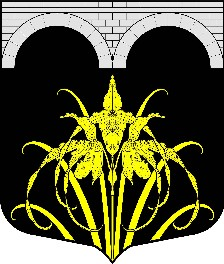 